North Elementary School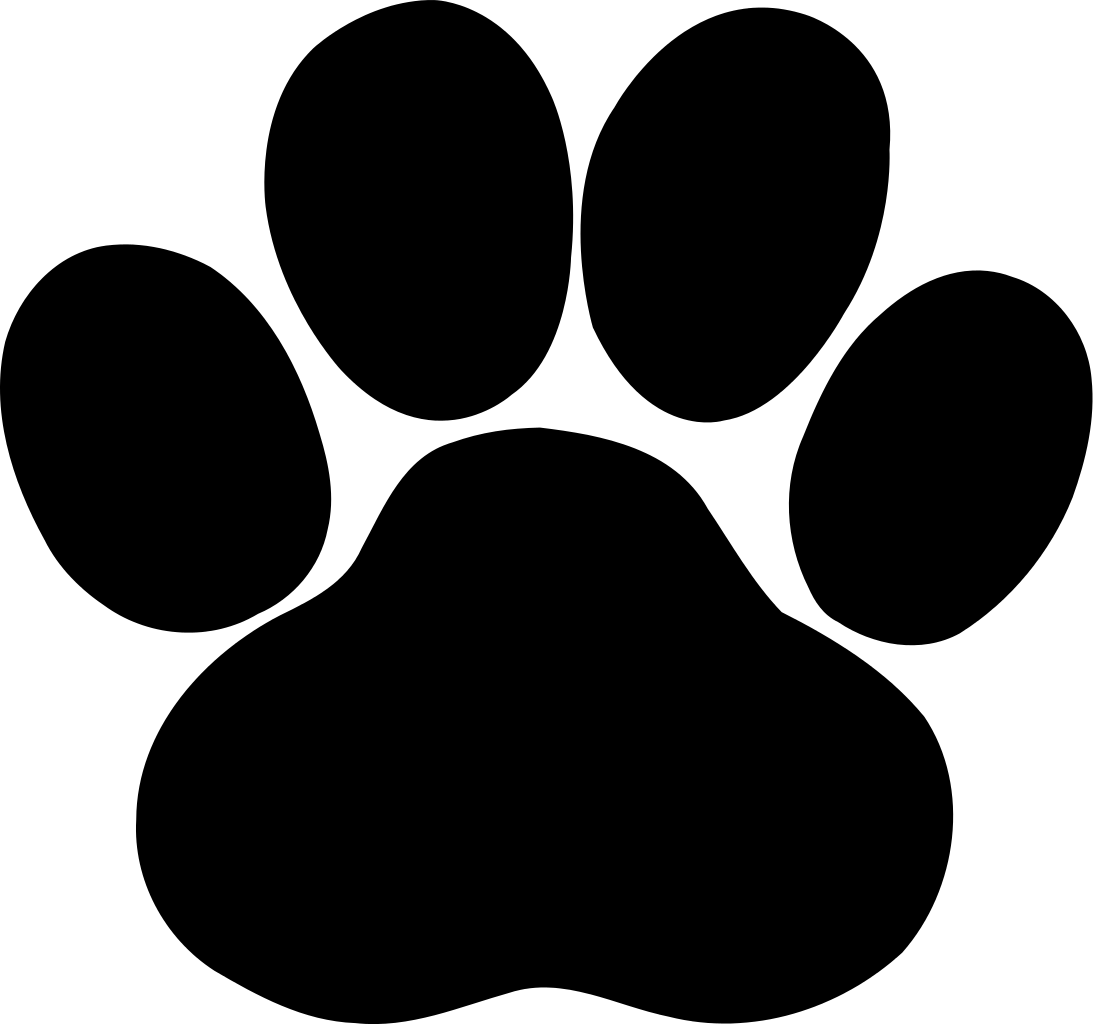 Second Grade Supply List2021-2022 Below you will find a list of classroom supplies that your child will need for the upcoming 2021-2022 academicSupply box5 Black dry erase markersPencils, erasers2 boxes of 16 crayons3”x3” sticky notes1 Highlighter (yellow)10 glue sticksscissorsPocket folders (1 each of red, yellow, green, blue, purple)Wide ruled composition notebooks (4 marbled covered)*School supplies get used frequently at school and at home.  They will need “refreshing” throughout the school year. Purchase extra while on sale this summer for mid-year replacement!